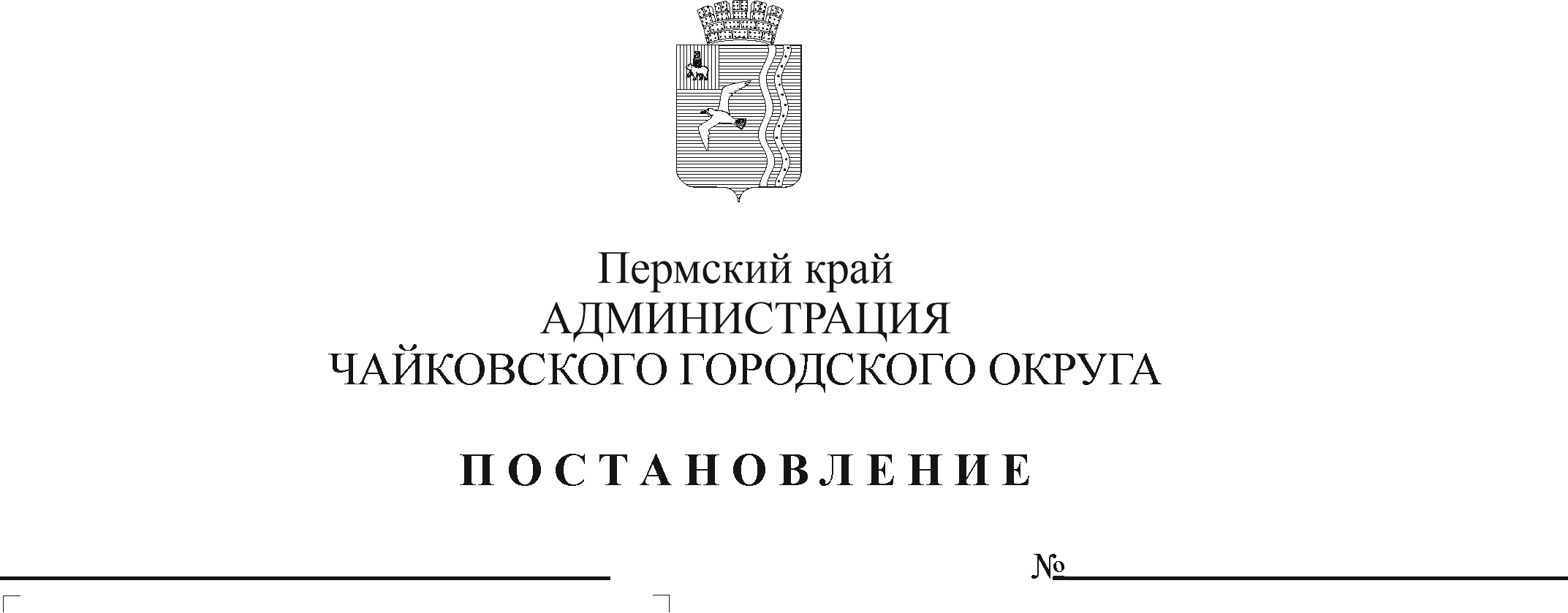 В соответствии со статьей 179 Бюджетного кодекса Российской Федерации, Уставом Чайковского городского округа, постановлением администрации города Чайковского от 19 февраля 2019 г. № 249 «Об утверждении Порядка разработки, реализации и оценки эффективности муниципальных программ Чайковского городского округа» ПОСТАНОВЛЯЮ:1. Утвердить прилагаемые изменения, которые вносятся в муниципальную программу «Развитие культуры и молодежной политики Чайковского городского округа», утвержденную постановлением администрации города Чайковского от 16 января 2019 г. № 6/1 (в редакции от 29.03.2019 № 688, от 30.04.2019 № 910, от 21.06.2019 № 1148, от 10.07.2019 № 1237, 06.09.2019 № 1508, от 09.10.2019 № 1650, от 24.10.2019 № 1733, от 29.11.2019 № 1868, от 25.12.2019 № 2012, от 25.02.2020 № 188, от 06.03.2020 № 241, от 14.04.2020 № 406, от 21.05.2020 № 504, от 17.06.2020 № 577, от 07.07.2020 № 627, от 27.08.2020 № 786).2. Опубликовать постановление в муниципальной газете «Огни Камы» и разместить на официальном сайте администрации Чайковского городского округа.3. Постановление вступает в силу после его официального опубликования. Глава городского округа –глава администрацииЧайковского городского округа                                                          Ю.Г. ВостриковУТВЕРЖДЕНЫпостановлением администрацииЧайковского городского округаот __________ № ____ИЗМЕНЕНИЯ,которые вносятся в муниципальную программу «Развитие культуры и молодежной политики Чайковского городского округа»1. В паспорте Программы:позицию:изложить в следующей редакции:2. В паспорте Подпрограммы 1. «Сохранение и развитие культурного потенциала Чайковского городского округа»:позицию:изложить в следующей редакции:3. В паспорте Подпрограммы 2 «Приведение в нормативное состояние учреждений сферы культуры и молодежной политики Чайковского городского округа»:позицию:изложить в следующей редакции:4. Приложение 5 к Программе изложить в новой редакции:Объемы бюджетных ассигнованийИсточники финансированияРасходы (тыс. руб.)Расходы (тыс. руб.)Расходы (тыс. руб.)Расходы (тыс. руб.)Расходы (тыс. руб.)Объемы бюджетных ассигнованийИсточники финансирования2019г.2020г.2021г.2022г.ИтогоОбъемы бюджетных ассигнованийВсего, в том числе:239 902,381258 340,365235 090,316255 090,316988 423,378  Объемы бюджетных ассигнованийместный бюджет233 702,381238 012,441235 090,316240 090,316946 895,454Объемы бюджетных ассигнованийкраевой бюджет 1 820,000  2 961,524  0,000  15 000,00019 781,524Объемы бюджетных ассигнованийфедеральный бюджет4 380,000  17 366,3990,000  0,000  21 746,399  Объемы бюджетных ассигнованийИсточники финансированияРасходы (тыс. руб.)Расходы (тыс. руб.)Расходы (тыс. руб.)Расходы (тыс. руб.)Расходы (тыс. руб.)Объемы бюджетных ассигнованийИсточники финансирования2019г.2020г.2021г.2022г.ИтогоОбъемы бюджетных ассигнованийВсего, в том числе:239 902,381257 769,153235 090,316255 090,316987 852,166Объемы бюджетных ассигнованийместный бюджет233 702,381237 441,229235 090,316240 090,316946 324,242Объемы бюджетных ассигнованийкраевой бюджет 1 820,000  2 961,524  0,000  15 000,00019 781,524Объемы бюджетных ассигнованийфедеральный бюджет4 380,000  17 366,3990,000  0,000  21 746,399  Объемы бюджетных ассигнованийИсточники финансированияРасходы (тыс. руб.)Расходы (тыс. руб.)Расходы (тыс. руб.)Расходы (тыс. руб.)Расходы (тыс. руб.)Объемы бюджетных ассигнованийИсточники финансирования2019г.2020г.2021г.2022г.ИтогоОбъемы бюджетных ассигнованийВсего, в том числе:8 145,25613 841,616145,400145,40022 277,672  Объемы бюджетных ассигнованийместный бюджет8 145,25610 163,908145,400145,40018 599,964Объемы бюджетных ассигнованийкраевой бюджет 0,000  3 677,708  0,000  0,0003 677,708Объемы бюджетных ассигнованийфедеральный бюджет0,000  0,000  0,000  0,000  0,000  Объемы бюджетных ассигнованийИсточники финансированияРасходы (тыс. руб.)Расходы (тыс. руб.)Расходы (тыс. руб.)Расходы (тыс. руб.)Расходы (тыс. руб.)Объемы бюджетных ассигнованийИсточники финансирования2019г.2020г.2021г.2022г.ИтогоОбъемы бюджетных ассигнованийВсего, в том числе:8 145,25614 013,346145,400145,40022 449,402  Объемы бюджетных ассигнованийместный бюджет8 145,25610 335,638145,400145,40018 771,694Объемы бюджетных ассигнованийкраевой бюджет 0,000  3 677,708  0,000  0,0003 677,708Объемы бюджетных ассигнованийфедеральный бюджет0,000  0,000  0,000  0,000  0,000  Приложение 5 к муниципальной программе«Развитие культуры и молодежной политики Чайковского городского округа»Сводные финансовые затраты и показатели результативности выполнения муниципальной программы«Развитие культуры и молодежной политики Чайковского городского округа»